ชื่อโครงการวิจัย: 	......................................................................................................................................โครงการวิจัยขอให้หนูเข้าร่วมในการวิจัยนี้เนื่องจาก.............................................................1. โครงการนี้คืออะไร ………………………………………………………………………………………………………………………………………………..………………………………………………………………………………………………………………………………………………..2. ทำไมจึงเกิดการศึกษาวิจัยในโครงการผู้วิจัยของโครงการต้องการรู้ว่า………………………………………………………………………………………………………………………………………………..………………………………………………………………………………………………………………………………………………..3. หนูต้องทำอะไรบ้างถ้าเข้าร่วมการวิจัยหนูจะได้มาพบ...............ทั้งหมด …….. ครั้ง คือ ………………………………………………………………………………………………………………………………………………..………………………………………………………………………………………………………………………………………………..4. ความเสี่ยงและประโยชน์ของการเข้าร่วมโครงการ	หนูอาจรู้สึก…………………………………………………………………………………………….. 5. การรักษาความลับ ข้อมูลทุกอย่างของหนูที่ทางโครงการเก็บรวบรวมจะถูกเก็บเป็นความลับ ทางโครงการจะใช้เพียงหมายเลขรหัสแทนชื่อของหนู จะไม่มีการใช้ชื่อจริงในการวิจัยนี้ 6. การเข้าร่วมโครงการวิจัย  การตัดสินใจเข้าร่วมโครงการนี้ขึ้นอยู่กับตัวหนูและครอบครัว หนูมีสิทธิ์ตัดสินใจไม่เข้าร่วม    ในโครงการนี้ได้ และหากหนูเข้าร่วมโครงการแล้ว หนูก็มีสิทธิ์ที่จะถอนตัวเมื่อใดก็ได้ โดยไม่จำเป็นต้องให้เหตุผลใดๆ คุณหมอผู้ดูแลหนูจะยังคงให้การดูแลหนูตามปกติขอบคุณที่หนูเสียสละเวลาเพื่อทำความเข้าใจกับโครงการวิจัยนี้ ขอให้หนูสอบถามและแจ้งให้ทางโครงการทราบสิ่งที่ยังไม่เข้าใจ หรือต้องการสอบถามข้อมูลเพิ่มเติม ปัญหาหรือข้อซักถามต่าง ๆถ้าหนูมีคำถามเกี่ยวกับโครงการวิจัยนี้ หรือเกี่ยวกับการบาดเจ็บที่เกี่ยวข้องกับการวิจัย        หนูสามารถติดต่อ ……………… โทร ……………… หรือ เบอร์โทรศัพท์มือถือกรณีฉุกเฉิน 24 ชั่วโมงสำหรับคำถามเกี่ยวกับโครงการวิจัย สิทธิของหนู และอันตรายที่เกิดจากการวิจัย หนูสามารถติดต่อเจ้าหน้าที่ผู้เป็นอิสระจากโครงการวิจัยนี้ ที่..................... ผู้ให้คำปรึกษา ................................... ที่โทรศัพท์หมายเลข .....................................…………………………………………………………………………………………………………………..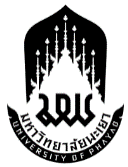 ข้อมูลคำอธิบายสำหรับผู้เข้าร่วมในโครงการวิจัย สำหรับอาสาสมัครเด็กอายุ 7-12 ปี(Information Sheet for Research Participant)